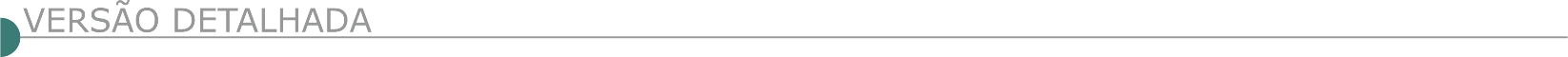 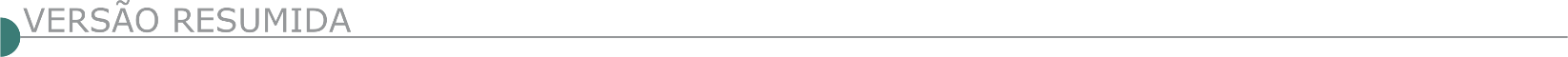  CÂMARA MUNICIPAL DE BELO HORIZONTE - COMUNICADO DE ALTERAÇÃO DE EDITAL COMUNICADO DE REMARCAÇÃO DE SESSÃO PÚBLICA CONCORRÊNCIA 02/2020A Câmara Municipal de Belo Horizonte (CMBH) comunica aos interessados na Concorrência 02/2020 (contratação de empresa de engenharia para execução da obra de reforma e de ampliação da subestação de energia elétrica instalada na sede da Câmara Municipal de Belo Horizonte) que foram promovidas alterações no edital. Em decorrência dessas alterações, a data e o horário para a sessão pública de abertura ficam remarcados para o dia 23/02/2021, às 13:30 horas, no Hall da Presidência, na Avenida dos Andradas, 3.100, no bairro Santa Efigênia, Belo Horizonte/MG. O prazo de entrega dos envelopes é até às 13:00 horas do dia 23/02/2021, nos termos dos subitens 2.3.1 e 2.3.2 do edital. O texto integral do novo edital (contendo todas as informações sobre o certame) encontra-se à disposição dos interessados na Internet, nos sites www.comprasnet.gov.br, (utilizando-se para pesquisa o código UASG nº 926306) e www.cmbh.mg.gov.br.  PREFEITURA MUNICIPAL DE DIVINÓPOLIS – AVISOS ABERTURA DE LICITAÇÃO. PROCESSO LICITATÓRIO Nº. 358/2020, CONCORRÊNCIA Nº. 011/2020Tipo menor preço, cujo objeto é a Contratação de empresa para execução das obras de pavimentação de vias no município de Divinópolis (Ruas Pedro de Oliveira - Bairro L. P. Pereira, Dom Pedro I - Bairro Vila Cruzeiro e Levindo Eustáquio - Bairro Nossa Senhora das Graças). A abertura dos envelopes dar-se-á no dia 09 de Março de 2021 às 13:00 horas. Na sala de licitações desta Prefeitura. O edital em inteiro teor estará à disposição dos interessados de segunda a sexta-feira, de 12:00h às 17:30h, na Av. Paraná nº. 2.601 - 3º andar (sala 313), São José, CEP 35.501-170, Município de Divinópolis. Quaisquer informações poderão ser obtidas no endereço acima ou pelo site www.divinopolis.mg.gov.br, informações e esclarecimentos pelos telefones (37) 3229-8127 / 3229- 8128. PROCESSO LICITATÓRIO Nº. 366/2020, CONCORRÊNCIA Nº. 012/2020Tipo menor preço, cujo objeto é a Contratação de empresa para execução das obras de pavimentação de estradas rurais - estrada de acesso à Comunidade Djalma Dutra no município de Divinópolis/MG. A abertura dos envelopes dar-se-á no dia 10 de Março de 2021 às 13:00 horas. Na sala de licitações desta Prefeitura. O edital em inteiro teor estará à disposição dos interessados de segunda a sexta-feira, de 12:00h às 17:30h, na Av. Paraná nº. 2.601 - 3º andar (sala 313), São José, CEP 35.501-170, Município de Divinópolis. Quaisquer informações poderão ser obtidas no endereço acima ou pelo site www.divinopolis.mg.gov.br, informações e esclarecimentos pelos telefones (37) 3229-8127 / 3229-8128.  PREFEITURA MUNICIPAL DE EXTREMA - MG PROCESSO LICITATÓRIO Nº 006/2021 – CONCORRÊNCIA PÚBLICA Nº 001/2021 O Município de Extrema, através da Comissão Permanente de Licitação, torna público que fará realizar às 09:00 horas do dia 18 de fevereiro de 2021, em sua sede Av. Delegado Waldemar Gomes Pinto, 1624, Bairro da Ponte Nova, a habilitação para o Processo Licitatório nº 000006/2021 na modalidade Concorrência nº 000001/2021, objetivando a CONTRATAÇÃO DE EMPRESA PARA EXECUÇÃO DE OBRAS DE PAVIMENTAÇÃO E DRENAGEM (SEM FORNECIMENTO DE MATERIAIS), INCLUSO FORNECIMENTO DE EQUIPAMENTOS PARA EXECUÇÃO DOS SERVIÇOS. Mais informações pelo endereço eletrônico. PREFEITURA MUNICIPAL DE ITAOBIM/MG. AVISO DE LICITAÇÃO - CONCORRÊNCIA PÚBLICA Nº. 002/2021. O Município de Itaobim/MG – torna público que realizará licitação na Modalidade Concorrência Pública - Tipo: menor preço Global – para Contratação de empresa especializada no ramo de construção civil para execução de Obra de Pavimentação de vias públicas. Abertura dos envelopes dar-se-á no dia: 23/02/2021, às 08h30min. As cópias do Edital nº. 003/2021 – CONCORRÊNCIA PÚBLICA Nº. 002/2021 - PAL Nº. 006/2021, bem como esclarecimentos e informações poderão ser obtidos no Depto. Municipal de Licitação e Patrimônio - Rua Belo Horizonte, 360, Centro, CEP: 39.625-000 – Itaobim/MG, Fone: (33) 3734-1157. E-mail: licitacao@itaobim.mg.gov.br. Edital disponível pelo site: www.itaobim.mg.gov.br.  
ÓRGÃO LICITANTE: SUDECAPEDITAL: PREGÃO ELETRÔNICO - EDITAL Nº 048/2020 - SUDECAPEndereço: Rua dos Guajajaras, 1107 – 14° andar - Centro, Belo Horizonte - MG, 30180-105Informações: Telefone: (31) 3277-8102 - (31) 3277-5020 - Sites: www.licitacoes.caixa.gov.br e www.pbh.gov.br E-mail cpl.sudecap@pbh.gov.br Endereço: Rua dos Guajajaras, 1107 – 14° andar - Centro, Belo Horizonte - MG, 30180-105Informações: Telefone: (31) 3277-8102 - (31) 3277-5020 - Sites: www.licitacoes.caixa.gov.br e www.pbh.gov.br E-mail cpl.sudecap@pbh.gov.br OBJETO: EXECUÇÃO DE SERVIÇOS COMUNS DE ENGENHARIA PARA ADEQUAÇÕES E MANUTENÇÕES DO BANCO DE ALIMENTOS DO BAIRRO PADRE EUSTÁQUIO.DATAS: Credenciamento: até às 8h do dia 01/02/2021;Lançamento de proposta comercial e documentação de habilitação: até às 8h30min do dia 01/02/2021;Abertura da sessão pública de lances: às 10h do dia 01/02/2021.Vistoria: conforme edital. Prazo de execução da obra: 150 dias.VALORESVALORESValor Estimado da ObraCapital Social Igual ou SuperiorR$ 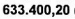 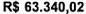 CAPACIDADE TÉCNICA: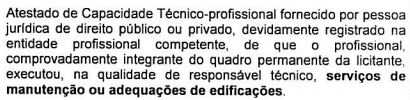 CAPACIDADE TÉCNICA:CAPACIDADE OPERACIONAL: 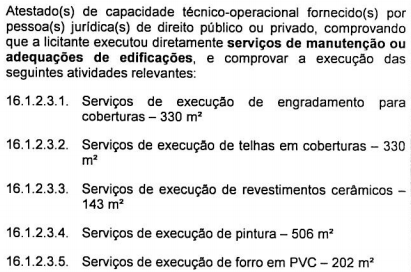 CAPACIDADE OPERACIONAL: ÍNDICES ECONÔMICOS: 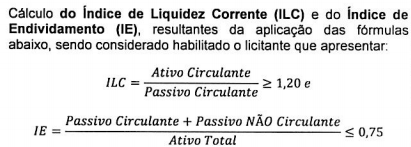 ÍNDICES ECONÔMICOS: OBSERVAÇÕES: INFORMAÇÕES COMPLEMENTARES:Este pregão eletrônico será realizado por meio do portal da Caixa Econômica Federal no endereço www.licitacoes.caixa.gov.br. Clique aqui para obter informações do edital. OBSERVAÇÕES: INFORMAÇÕES COMPLEMENTARES:Este pregão eletrônico será realizado por meio do portal da Caixa Econômica Federal no endereço www.licitacoes.caixa.gov.br. Clique aqui para obter informações do edital. 
ÓRGÃO LICITANTE: SUDECAPEDITAL: PREGÃO ELETRÔNICO - EDITAL Nº 049/2020 - SUDECAPEndereço: Rua dos Guajajaras, 1107 – 14° andar - Centro, Belo Horizonte - MG, 30180-105Informações: Telefone: (31) 3277-8102 - (31) 3277-5020 - Sites: www.licitacoes.caixa.gov.br e www.pbh.gov.br E-mail cpl.sudecap@pbh.gov.br Endereço: Rua dos Guajajaras, 1107 – 14° andar - Centro, Belo Horizonte - MG, 30180-105Informações: Telefone: (31) 3277-8102 - (31) 3277-5020 - Sites: www.licitacoes.caixa.gov.br e www.pbh.gov.br E-mail cpl.sudecap@pbh.gov.br OBJETO: CONTENÇÃO DE ENCOSTA EM GABIÃO E SOLO GRAMPEADO PARA RESTABELECIMENTO DO MACIÇO DO TALUDE LOCALIZADO NA AV. BASÍLIO DA GAMA.DATAS: Credenciamento: até às 8h do dia 02/02/2021;Lançamento de proposta comercial e documentação de habilitação: até às 8h30min do dia 02/02/2021;Abertura da sessão pública de lances: às 10h do dia 02/02/2021.Vistoria: conforme edital. Prazo de execução da obra: 150 dias.VALORESVALORESValor Estimado da ObraCapital Social Igual ou SuperiorR$ 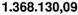 -CAPACIDADE TÉCNICA: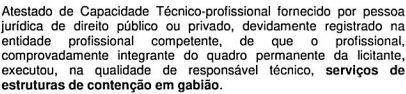 CAPACIDADE TÉCNICA:CAPACIDADE OPERACIONAL: 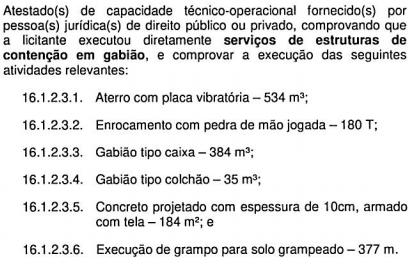 CAPACIDADE OPERACIONAL: ÍNDICES ECONÔMICOS: 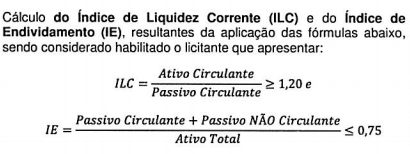 ÍNDICES ECONÔMICOS: OBSERVAÇÕES: INFORMAÇÕES COMPLEMENTARES:Este pregão eletrônico será realizado por meio do portal da Caixa Econômica Federal no endereço www.licitacoes.caixa.gov.br. Clique aqui para obter informações do edital. OBSERVAÇÕES: INFORMAÇÕES COMPLEMENTARES:Este pregão eletrônico será realizado por meio do portal da Caixa Econômica Federal no endereço www.licitacoes.caixa.gov.br. Clique aqui para obter informações do edital.  ÓRGÃO LICITANTE: COPASA-MG EDITAL: Nº CPLI. 1120200130Endereço: Rua Carangola, 606, térreo, bairro Santo Antônio, Belo Horizonte/MG.Informações: Telefone: (31) 3250-1618/1619. Fax: (31) 3250-1670/1317. E-mail: cpli@copasa.com.br. Endereço: Rua Carangola, 606, térreo, bairro Santo Antônio, Belo Horizonte/MG.Informações: Telefone: (31) 3250-1618/1619. Fax: (31) 3250-1670/1317. E-mail: cpli@copasa.com.br. OBJETO: SELECIONAR, DENTRE AS PROPOSTAS APRESENTADAS, A PROPOSTA CONSIDERADA MAIS VANTAJOSA, DE ACORDO COM OS CRITÉRIOS ESTABELECIDOS NESTE EDITAL, VISANDO A EXECUÇÃO, COM FORNECIMENTO PARCIAL DE MATERIAIS, DAS OBRAS E SERVIÇOS DE CRESCIMENTO VEGETATIVO DE ÁGUA, EDITAL OBRA VEG E MANUT FECHADO PRESENCIAL 2 DESCONTOS 3 EM LIGAÇÕES PREDIAIS E REDES DE DISTRIBUIÇÃO, E CRESCIMENTO VEGETATIVO DE ESGOTO, EM LIGAÇÕES PREDIAIS E REDES COLETORAS, BEM COMO MANUTENÇÃO DE ÁGUA E ESGOTO, NA ÁREA DE ABRANGÊNCIA DO NÚCLEO OPERACIONAL DE TEÓFILO OTONI - NOTO E DO OPERACIONAL DE ALMENARA - NOAL, DA COPANOR.DATAS: Entrega:08/02/2021 até às 08:30Abertura: 08/02/2021 às 08:30.Prazo de execução: 12 meses.VALORESVALORESVALORESVALORESValor Estimado da ObraCapital Social Igual ou SuperiorGarantia de PropostaValor do EditalR$ 3.946.948,91R$ -R$ -R$ -CAPACIDADE TÉCNICA: a) Rede de água com diâmetro igual ou superior a 75 (setenta e cinco) mm;b) Rede de esgoto com diâmetro igual ou superior a 100 (cem) mm;c) Ligação predial de água;d) Manutenção de rede de esgoto;e) Manutenção de ligação predial de esgoto.CAPACIDADE TÉCNICA: a) Rede de água com diâmetro igual ou superior a 75 (setenta e cinco) mm;b) Rede de esgoto com diâmetro igual ou superior a 100 (cem) mm;c) Ligação predial de água;d) Manutenção de rede de esgoto;e) Manutenção de ligação predial de esgoto.CAPACIDADE TÉCNICA: a) Rede de água com diâmetro igual ou superior a 75 (setenta e cinco) mm;b) Rede de esgoto com diâmetro igual ou superior a 100 (cem) mm;c) Ligação predial de água;d) Manutenção de rede de esgoto;e) Manutenção de ligação predial de esgoto.CAPACIDADE TÉCNICA: a) Rede de água com diâmetro igual ou superior a 75 (setenta e cinco) mm;b) Rede de esgoto com diâmetro igual ou superior a 100 (cem) mm;c) Ligação predial de água;d) Manutenção de rede de esgoto;e) Manutenção de ligação predial de esgoto.CAPACIDADE OPERACIONAL:a) Rede de água com diâmetro igual ou superior a 32 (trinta e dois) mm e com extensão igual ou superior a 5.100 (cinco mil e cem) m ou rede de esgoto com diâmetro igual ou superior a 100 (cem) e extensão de 5.100 (cinco mil e cem).b) Rede de água com tubulação de PVC e/ou ferro fundido e/ou aço e/ou concreto, diâmetro igual ou superior a 150 (cento e 2 cinquenta) mm e com extensão igual ou superior a 800 (oitocentos) m ou rede de esgoto com diâmetro igual ou superior a 150 (cento e cinquenta) e extensão de 800 (oitocentos).c) Rede de esgoto com diâmetro igual ou superior a 100 (cem) mm e com extensão igual ou superior a 400 (quatrocentos) m; d) Rede de esgoto com diâmetro igual ou superior a 200 (duzentos) mm e com extensão igual ou superior a 100 (cem) m;e) Ligação predial de água com quantidade igual ou superior a 2.800 (duas mil) unidades, sendo que cada unidade de ligação predial de água corresponde 1,5 (um e meio) m de montagem de ligação predial de água;f) Manutenção de rede de esgoto em pista e/ou passeio, com qualquer profundidade, com quantidade igual ou superior a 600 (seiscentos) m, sendo que cada unidade de manutenção de rede de esgoto corresponde a 2 (dois) m de manutenção de rede de esgoto;g) Manutenção de ligação predial de esgoto em pista e/ou passeio, com quantidade igual ou superior a 300 (trezentos) m, sendo que cada unidade de manutenção de ligação de esgoto corresponde a 2 (dois) m de manutenção de ligação de esgoto.CAPACIDADE OPERACIONAL:a) Rede de água com diâmetro igual ou superior a 32 (trinta e dois) mm e com extensão igual ou superior a 5.100 (cinco mil e cem) m ou rede de esgoto com diâmetro igual ou superior a 100 (cem) e extensão de 5.100 (cinco mil e cem).b) Rede de água com tubulação de PVC e/ou ferro fundido e/ou aço e/ou concreto, diâmetro igual ou superior a 150 (cento e 2 cinquenta) mm e com extensão igual ou superior a 800 (oitocentos) m ou rede de esgoto com diâmetro igual ou superior a 150 (cento e cinquenta) e extensão de 800 (oitocentos).c) Rede de esgoto com diâmetro igual ou superior a 100 (cem) mm e com extensão igual ou superior a 400 (quatrocentos) m; d) Rede de esgoto com diâmetro igual ou superior a 200 (duzentos) mm e com extensão igual ou superior a 100 (cem) m;e) Ligação predial de água com quantidade igual ou superior a 2.800 (duas mil) unidades, sendo que cada unidade de ligação predial de água corresponde 1,5 (um e meio) m de montagem de ligação predial de água;f) Manutenção de rede de esgoto em pista e/ou passeio, com qualquer profundidade, com quantidade igual ou superior a 600 (seiscentos) m, sendo que cada unidade de manutenção de rede de esgoto corresponde a 2 (dois) m de manutenção de rede de esgoto;g) Manutenção de ligação predial de esgoto em pista e/ou passeio, com quantidade igual ou superior a 300 (trezentos) m, sendo que cada unidade de manutenção de ligação de esgoto corresponde a 2 (dois) m de manutenção de ligação de esgoto.CAPACIDADE OPERACIONAL:a) Rede de água com diâmetro igual ou superior a 32 (trinta e dois) mm e com extensão igual ou superior a 5.100 (cinco mil e cem) m ou rede de esgoto com diâmetro igual ou superior a 100 (cem) e extensão de 5.100 (cinco mil e cem).b) Rede de água com tubulação de PVC e/ou ferro fundido e/ou aço e/ou concreto, diâmetro igual ou superior a 150 (cento e 2 cinquenta) mm e com extensão igual ou superior a 800 (oitocentos) m ou rede de esgoto com diâmetro igual ou superior a 150 (cento e cinquenta) e extensão de 800 (oitocentos).c) Rede de esgoto com diâmetro igual ou superior a 100 (cem) mm e com extensão igual ou superior a 400 (quatrocentos) m; d) Rede de esgoto com diâmetro igual ou superior a 200 (duzentos) mm e com extensão igual ou superior a 100 (cem) m;e) Ligação predial de água com quantidade igual ou superior a 2.800 (duas mil) unidades, sendo que cada unidade de ligação predial de água corresponde 1,5 (um e meio) m de montagem de ligação predial de água;f) Manutenção de rede de esgoto em pista e/ou passeio, com qualquer profundidade, com quantidade igual ou superior a 600 (seiscentos) m, sendo que cada unidade de manutenção de rede de esgoto corresponde a 2 (dois) m de manutenção de rede de esgoto;g) Manutenção de ligação predial de esgoto em pista e/ou passeio, com quantidade igual ou superior a 300 (trezentos) m, sendo que cada unidade de manutenção de ligação de esgoto corresponde a 2 (dois) m de manutenção de ligação de esgoto.CAPACIDADE OPERACIONAL:a) Rede de água com diâmetro igual ou superior a 32 (trinta e dois) mm e com extensão igual ou superior a 5.100 (cinco mil e cem) m ou rede de esgoto com diâmetro igual ou superior a 100 (cem) e extensão de 5.100 (cinco mil e cem).b) Rede de água com tubulação de PVC e/ou ferro fundido e/ou aço e/ou concreto, diâmetro igual ou superior a 150 (cento e 2 cinquenta) mm e com extensão igual ou superior a 800 (oitocentos) m ou rede de esgoto com diâmetro igual ou superior a 150 (cento e cinquenta) e extensão de 800 (oitocentos).c) Rede de esgoto com diâmetro igual ou superior a 100 (cem) mm e com extensão igual ou superior a 400 (quatrocentos) m; d) Rede de esgoto com diâmetro igual ou superior a 200 (duzentos) mm e com extensão igual ou superior a 100 (cem) m;e) Ligação predial de água com quantidade igual ou superior a 2.800 (duas mil) unidades, sendo que cada unidade de ligação predial de água corresponde 1,5 (um e meio) m de montagem de ligação predial de água;f) Manutenção de rede de esgoto em pista e/ou passeio, com qualquer profundidade, com quantidade igual ou superior a 600 (seiscentos) m, sendo que cada unidade de manutenção de rede de esgoto corresponde a 2 (dois) m de manutenção de rede de esgoto;g) Manutenção de ligação predial de esgoto em pista e/ou passeio, com quantidade igual ou superior a 300 (trezentos) m, sendo que cada unidade de manutenção de ligação de esgoto corresponde a 2 (dois) m de manutenção de ligação de esgoto.ÍNDICES ECONÔMICOS: ILG – ILC – ISG igual ou maior (≥) a 1,0ÍNDICES ECONÔMICOS: ILG – ILC – ISG igual ou maior (≥) a 1,0ÍNDICES ECONÔMICOS: ILG – ILC – ISG igual ou maior (≥) a 1,0ÍNDICES ECONÔMICOS: ILG – ILC – ISG igual ou maior (≥) a 1,0OBSERVAÇÕES: - Consórcio: Sr. Adelson G. de Souza ou outro empregado da COPANOR, do Edital obra veg e manut fechado presencial 2 descontos 17 dia 18 de janeiro de 2021 ao dia 05 de fevereiro de 2021. O agendamento da visita poderá ser feito pelo e-mail: adelson.souza@copanor.com.br ou pelo telefone (33) 3523-2766. A visita será realizada na Rua Joaquim Ananias de Toledo, 125, Bairro Laerte Laender, Teófilo Otoni – MG. Clique aqui para obter informações do edital. OBSERVAÇÕES: - Consórcio: Sr. Adelson G. de Souza ou outro empregado da COPANOR, do Edital obra veg e manut fechado presencial 2 descontos 17 dia 18 de janeiro de 2021 ao dia 05 de fevereiro de 2021. O agendamento da visita poderá ser feito pelo e-mail: adelson.souza@copanor.com.br ou pelo telefone (33) 3523-2766. A visita será realizada na Rua Joaquim Ananias de Toledo, 125, Bairro Laerte Laender, Teófilo Otoni – MG. Clique aqui para obter informações do edital. OBSERVAÇÕES: - Consórcio: Sr. Adelson G. de Souza ou outro empregado da COPANOR, do Edital obra veg e manut fechado presencial 2 descontos 17 dia 18 de janeiro de 2021 ao dia 05 de fevereiro de 2021. O agendamento da visita poderá ser feito pelo e-mail: adelson.souza@copanor.com.br ou pelo telefone (33) 3523-2766. A visita será realizada na Rua Joaquim Ananias de Toledo, 125, Bairro Laerte Laender, Teófilo Otoni – MG. Clique aqui para obter informações do edital. OBSERVAÇÕES: - Consórcio: Sr. Adelson G. de Souza ou outro empregado da COPANOR, do Edital obra veg e manut fechado presencial 2 descontos 17 dia 18 de janeiro de 2021 ao dia 05 de fevereiro de 2021. O agendamento da visita poderá ser feito pelo e-mail: adelson.souza@copanor.com.br ou pelo telefone (33) 3523-2766. A visita será realizada na Rua Joaquim Ananias de Toledo, 125, Bairro Laerte Laender, Teófilo Otoni – MG. Clique aqui para obter informações do edital. ÓRGÃO LICITANTE: COPASA-MG EDITAL: Nº CPLI. 1120200131Endereço: Rua Carangola, 606, térreo, bairro Santo Antônio, Belo Horizonte/MG.Informações: Telefone: (31) 3250-1618/1619. Fax: (31) 3250-1670/1317. E-mail: cpli@copasa.com.br. Endereço: Rua Carangola, 606, térreo, bairro Santo Antônio, Belo Horizonte/MG.Informações: Telefone: (31) 3250-1618/1619. Fax: (31) 3250-1670/1317. E-mail: cpli@copasa.com.br. OBJETO: SELECIONAR, DENTRE AS PROPOSTAS APRESENTADAS, A PROPOSTA CONSIDERADA MAIS VANTAJOSA, DE ACORDO COM OS CRITÉRIOS ESTABELECIDOS NESTE EDITAL, VISANDO A EXECUÇÃO, COM FORNECIMENTO PARCIAL DE MATERIAIS, DAS OBRAS E SERVIÇOS DE CRESCIMENTO VEGETATIVO DE ÁGUA, EM LIGAÇÕES PREDIAIS E EDITAL OBRA VEG E MANUT FECHADO PRESENCIAL 2 DESCONTOS 3 REDES DE DISTRIBUIÇÃO, E CRESCIMENTO VEGETATIVO DE ESGOTO, EM LIGAÇÕES PREDIAIS E REDES COLETORAS, BEM COMO MANUTENÇÃO DE ÁGUA E ESGOTO, NA ÁREA DE ABRANGÊNCIA DO NÚCLEO OPERACIONAL DE DIAMANTINA - NODI E DO OPERACIONAL DE SALINAS - NOSA, DA COPANOR.DATAS: Entrega:08/02/2021 até às 14:30Abertura: 08/02/2021 às 14:30.Prazo de execução: 20 meses.VALORESVALORESVALORESVALORESValor Estimado da ObraCapital Social Igual ou SuperiorGarantia de PropostaValor do EditalR$ 3.848.335,33R$ -R$ -R$ -CAPACIDADE TÉCNICA: a) Rede de água com diâmetro igual ou superior a 75 mm;b) Rede de esgoto com diâmetro igual ou superior a 100 mm;c) Ligação predial de água;d) Manutenção de rede de esgoto;e) Manutenção de ligação predial de esgoto;CAPACIDADE TÉCNICA: a) Rede de água com diâmetro igual ou superior a 75 mm;b) Rede de esgoto com diâmetro igual ou superior a 100 mm;c) Ligação predial de água;d) Manutenção de rede de esgoto;e) Manutenção de ligação predial de esgoto;CAPACIDADE TÉCNICA: a) Rede de água com diâmetro igual ou superior a 75 mm;b) Rede de esgoto com diâmetro igual ou superior a 100 mm;c) Ligação predial de água;d) Manutenção de rede de esgoto;e) Manutenção de ligação predial de esgoto;CAPACIDADE TÉCNICA: a) Rede de água com diâmetro igual ou superior a 75 mm;b) Rede de esgoto com diâmetro igual ou superior a 100 mm;c) Ligação predial de água;d) Manutenção de rede de esgoto;e) Manutenção de ligação predial de esgoto;CAPACIDADE OPERACIONAL:a) Rede de água com diâmetro igual ou superior a 32 (trinta e dois) mm e com extensão igual ou superior a 4.400 (quatro mil e quatrocentos) m ou rede de esgoto com diâmetro igual ou superior a 100 (cem) mm e extensão igual ou superior a 4.400 (quatro mil e quatrocentos) metros;b) Rede de água com tubulação de PVC e/ou ferro fundido e/ou aço e/ou concreto, diâmetro igual ou superior a 150 (cento e cinquenta) mm e com extensão igual ou superior a 400 (quatrocentos) m ou rede de esgoto com diâmetro igual ou superior a 150(cento e cinquenta) mm e extensão igual ou superior a 400 (quatrocentos) metros;c) Rede de esgoto com diâmetro igual ou superior a 100 (cem) mm e com extensão igual ou superior a 400 (quatrocentos) m; d) Rede de esgoto com tubulação de PVC e/ou manilha cerâmica e/ou concreto e/ou ferro fundido, com diâmetro igual ou superior a 200 (duzentos) mm e com extensão igual ou superior a 100 (cem) m;e) Ligação predial de água com quantidade igual ou superior a 2.800 (duas mil e oitocentas) unidades, sendo que cada unidade de ligação predial de água corresponde 1,5 (um e meio) m de montagem de ligação predial de água;f) Manutenção de rede de esgoto em pista e/ou passeio, com qualquer profundidade, com quantidade igual ou superior a 600 (seiscentos) m, sendo que cada unidade de manutenção de rede de esgoto corresponde a 2 (dois) m de manutenção de rede de esgoto;g) Manutenção de ligação predial de esgoto em pista e/ou passeio, com quantidade igual ou superior a 300 (trezentos.) m, sendo que cada unidade de manutenção de ligação de esgoto corresponde a 2 (dois) m de manutenção de ligação de esgoto.CAPACIDADE OPERACIONAL:a) Rede de água com diâmetro igual ou superior a 32 (trinta e dois) mm e com extensão igual ou superior a 4.400 (quatro mil e quatrocentos) m ou rede de esgoto com diâmetro igual ou superior a 100 (cem) mm e extensão igual ou superior a 4.400 (quatro mil e quatrocentos) metros;b) Rede de água com tubulação de PVC e/ou ferro fundido e/ou aço e/ou concreto, diâmetro igual ou superior a 150 (cento e cinquenta) mm e com extensão igual ou superior a 400 (quatrocentos) m ou rede de esgoto com diâmetro igual ou superior a 150(cento e cinquenta) mm e extensão igual ou superior a 400 (quatrocentos) metros;c) Rede de esgoto com diâmetro igual ou superior a 100 (cem) mm e com extensão igual ou superior a 400 (quatrocentos) m; d) Rede de esgoto com tubulação de PVC e/ou manilha cerâmica e/ou concreto e/ou ferro fundido, com diâmetro igual ou superior a 200 (duzentos) mm e com extensão igual ou superior a 100 (cem) m;e) Ligação predial de água com quantidade igual ou superior a 2.800 (duas mil e oitocentas) unidades, sendo que cada unidade de ligação predial de água corresponde 1,5 (um e meio) m de montagem de ligação predial de água;f) Manutenção de rede de esgoto em pista e/ou passeio, com qualquer profundidade, com quantidade igual ou superior a 600 (seiscentos) m, sendo que cada unidade de manutenção de rede de esgoto corresponde a 2 (dois) m de manutenção de rede de esgoto;g) Manutenção de ligação predial de esgoto em pista e/ou passeio, com quantidade igual ou superior a 300 (trezentos.) m, sendo que cada unidade de manutenção de ligação de esgoto corresponde a 2 (dois) m de manutenção de ligação de esgoto.CAPACIDADE OPERACIONAL:a) Rede de água com diâmetro igual ou superior a 32 (trinta e dois) mm e com extensão igual ou superior a 4.400 (quatro mil e quatrocentos) m ou rede de esgoto com diâmetro igual ou superior a 100 (cem) mm e extensão igual ou superior a 4.400 (quatro mil e quatrocentos) metros;b) Rede de água com tubulação de PVC e/ou ferro fundido e/ou aço e/ou concreto, diâmetro igual ou superior a 150 (cento e cinquenta) mm e com extensão igual ou superior a 400 (quatrocentos) m ou rede de esgoto com diâmetro igual ou superior a 150(cento e cinquenta) mm e extensão igual ou superior a 400 (quatrocentos) metros;c) Rede de esgoto com diâmetro igual ou superior a 100 (cem) mm e com extensão igual ou superior a 400 (quatrocentos) m; d) Rede de esgoto com tubulação de PVC e/ou manilha cerâmica e/ou concreto e/ou ferro fundido, com diâmetro igual ou superior a 200 (duzentos) mm e com extensão igual ou superior a 100 (cem) m;e) Ligação predial de água com quantidade igual ou superior a 2.800 (duas mil e oitocentas) unidades, sendo que cada unidade de ligação predial de água corresponde 1,5 (um e meio) m de montagem de ligação predial de água;f) Manutenção de rede de esgoto em pista e/ou passeio, com qualquer profundidade, com quantidade igual ou superior a 600 (seiscentos) m, sendo que cada unidade de manutenção de rede de esgoto corresponde a 2 (dois) m de manutenção de rede de esgoto;g) Manutenção de ligação predial de esgoto em pista e/ou passeio, com quantidade igual ou superior a 300 (trezentos.) m, sendo que cada unidade de manutenção de ligação de esgoto corresponde a 2 (dois) m de manutenção de ligação de esgoto.CAPACIDADE OPERACIONAL:a) Rede de água com diâmetro igual ou superior a 32 (trinta e dois) mm e com extensão igual ou superior a 4.400 (quatro mil e quatrocentos) m ou rede de esgoto com diâmetro igual ou superior a 100 (cem) mm e extensão igual ou superior a 4.400 (quatro mil e quatrocentos) metros;b) Rede de água com tubulação de PVC e/ou ferro fundido e/ou aço e/ou concreto, diâmetro igual ou superior a 150 (cento e cinquenta) mm e com extensão igual ou superior a 400 (quatrocentos) m ou rede de esgoto com diâmetro igual ou superior a 150(cento e cinquenta) mm e extensão igual ou superior a 400 (quatrocentos) metros;c) Rede de esgoto com diâmetro igual ou superior a 100 (cem) mm e com extensão igual ou superior a 400 (quatrocentos) m; d) Rede de esgoto com tubulação de PVC e/ou manilha cerâmica e/ou concreto e/ou ferro fundido, com diâmetro igual ou superior a 200 (duzentos) mm e com extensão igual ou superior a 100 (cem) m;e) Ligação predial de água com quantidade igual ou superior a 2.800 (duas mil e oitocentas) unidades, sendo que cada unidade de ligação predial de água corresponde 1,5 (um e meio) m de montagem de ligação predial de água;f) Manutenção de rede de esgoto em pista e/ou passeio, com qualquer profundidade, com quantidade igual ou superior a 600 (seiscentos) m, sendo que cada unidade de manutenção de rede de esgoto corresponde a 2 (dois) m de manutenção de rede de esgoto;g) Manutenção de ligação predial de esgoto em pista e/ou passeio, com quantidade igual ou superior a 300 (trezentos.) m, sendo que cada unidade de manutenção de ligação de esgoto corresponde a 2 (dois) m de manutenção de ligação de esgoto.ÍNDICES ECONÔMICOS: ILG – ILC – ISG igual ou maior (≥) a 1,0ÍNDICES ECONÔMICOS: ILG – ILC – ISG igual ou maior (≥) a 1,0ÍNDICES ECONÔMICOS: ILG – ILC – ISG igual ou maior (≥) a 1,0ÍNDICES ECONÔMICOS: ILG – ILC – ISG igual ou maior (≥) a 1,0OBSERVAÇÕES: - Consórcio: Sr. Adelson G. de Souza ou outro empregado da COPANOR, do dia 18 de janeiro de 2021 ao dia 05 de fevereiro de 2021. O agendamento da visita poderá ser feito pelo e-mail: adelson.souza@copanor.com.br ou pelo telefone (33) 3523-2766. A visita será realizada na Rua: Vereador Eurico Samento, nr: 215, Bairro Centro, Cidade Salinas / MG. Clique aqui para obter informações do edital. OBSERVAÇÕES: - Consórcio: Sr. Adelson G. de Souza ou outro empregado da COPANOR, do dia 18 de janeiro de 2021 ao dia 05 de fevereiro de 2021. O agendamento da visita poderá ser feito pelo e-mail: adelson.souza@copanor.com.br ou pelo telefone (33) 3523-2766. A visita será realizada na Rua: Vereador Eurico Samento, nr: 215, Bairro Centro, Cidade Salinas / MG. Clique aqui para obter informações do edital. OBSERVAÇÕES: - Consórcio: Sr. Adelson G. de Souza ou outro empregado da COPANOR, do dia 18 de janeiro de 2021 ao dia 05 de fevereiro de 2021. O agendamento da visita poderá ser feito pelo e-mail: adelson.souza@copanor.com.br ou pelo telefone (33) 3523-2766. A visita será realizada na Rua: Vereador Eurico Samento, nr: 215, Bairro Centro, Cidade Salinas / MG. Clique aqui para obter informações do edital. OBSERVAÇÕES: - Consórcio: Sr. Adelson G. de Souza ou outro empregado da COPANOR, do dia 18 de janeiro de 2021 ao dia 05 de fevereiro de 2021. O agendamento da visita poderá ser feito pelo e-mail: adelson.souza@copanor.com.br ou pelo telefone (33) 3523-2766. A visita será realizada na Rua: Vereador Eurico Samento, nr: 215, Bairro Centro, Cidade Salinas / MG. Clique aqui para obter informações do edital. 